附件3会议地点乘车路线和地图一、会议报到时间和地点报到时间：2018年1月26日（周五）13:00-20:00                     1月27日（周六）7:30-8:50报到地点：北京市通州区教师研修中心（通州区东关上园175号）二、乘车路线和地图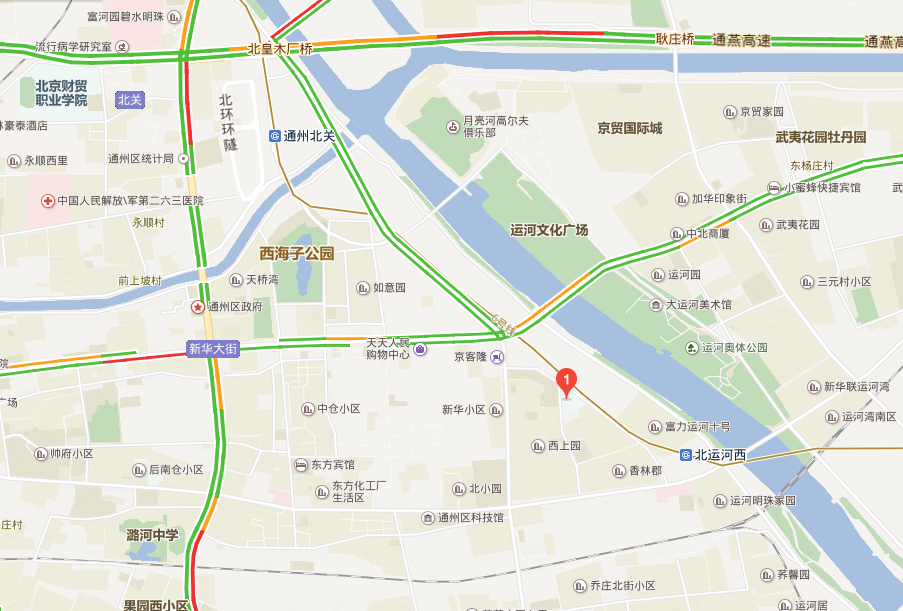 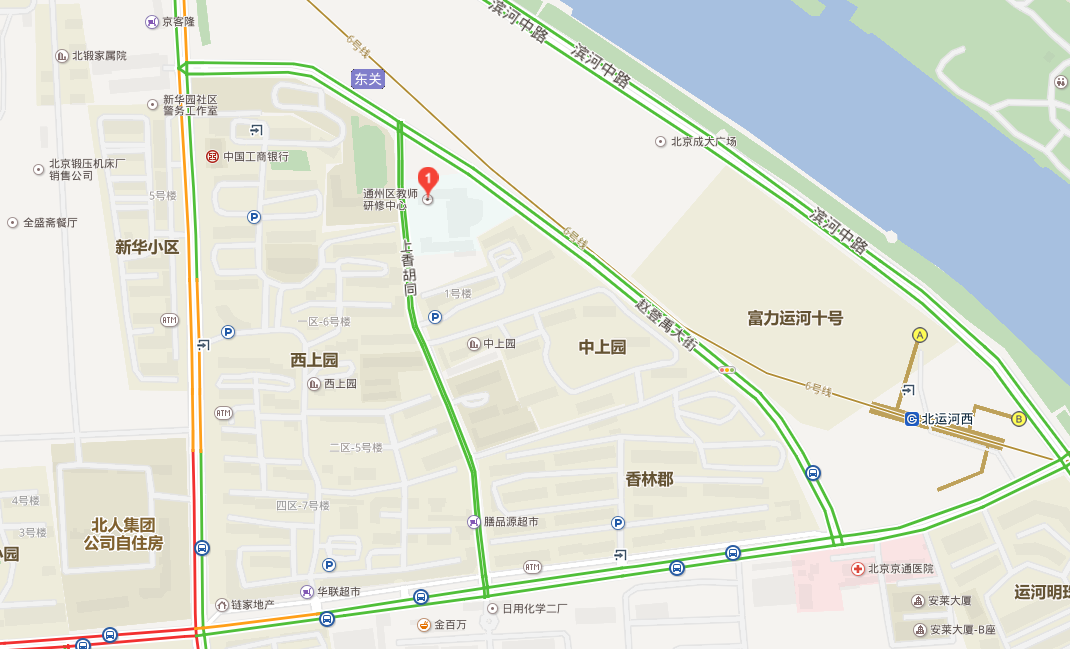 出发路线首都机场乘机场大巴通州线（亚太花园酒店方向）至西大街站下车，步行117米，换乘806路（太玉园总站方向）或666路、通6路，至故城东路北口站下车，步行477米到达会场南苑机场路线1：乘机场大巴（北京站方向）至北京站下车，步行389米，换乘938路（安平香汐花园方向）或805路，至通州北苑路口西站下车，步行10米，换乘666路（京东运乔建材城方向），至故城东路北口站下车，步行495米到达会场路线2：乘501路（草桥方向）至西马厂北口站下车，步行314米，换乘地铁10号线（大红门方向），至呼家楼站下车，站内换乘地铁6号线（潞城方向），至北运河西站（A西北口）下车，出站后步行1637米到达会场北京南站乘地铁14号线（善各庄方向），至大望路站（H西北口）下车，出站后步行343米，换乘667路（刘庄北站方向），至通州东关站下车，步行671米到达会场北京站路线1：出站后步行511米，乘804路（杨洼方向），至通州东关站下车，步行664米到达会场路线2：乘地铁2号线（建国门方向），至朝阳门站下车，站内换乘地铁6号线（潞城方向），至北运河西站（A西北口）下车，出站后步行1637米到达会场北京西站路线1：乘地铁9号线（国家图书馆方向），至白石桥南站下车，站内换乘地铁地铁6号线（潞城方向），至北运河西站（A西北口）下车，出站后步行1637米到达会场路线2：乘地铁9号线（国家图书馆方向），至军事博物馆站下车，站内换乘地铁地铁1号线（四惠东方向），至四惠站下车，站内换乘八通线（土桥方向），至通州北苑站（B西南口）下车，出站后步行242米，换乘435路（地铁临河里站方向），至故城东路北口站下车，步行484米到达会场